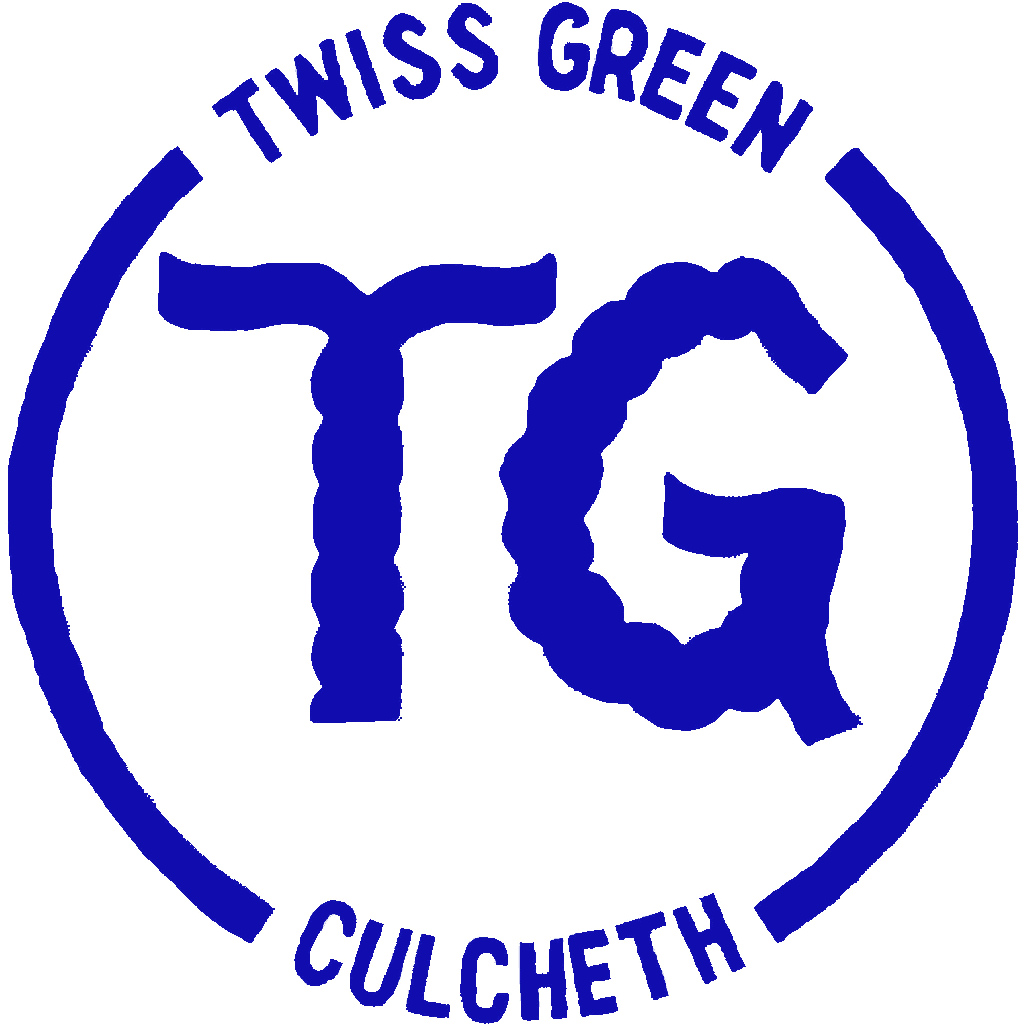 Twiss Green Community Primary School Behaviour Policy Autumn 2019 Aims and Philosophy To promote positive attitudes and positive self – images that encourages outstanding behaviour.To create a happy, calm, safe and secure environment for all our children and staff.To develop self-respect and respect for everyone in our school family.To ensure fairness and consistency of approach in all we do.For all our children to be responsible for their own behaviour.To know, pupils have the right to learn, staff have the right to teach.To develop resilient lifelong learners.To value everyone for their uniqueness.Classroom ExpectationsTo ensure good behaviour and effective, successful learning, every learning area in the school has the Golden Rules displayed clearly. All pupils are expected to follow them at all times and will be reminded to do so when necessary.Always do your bestAlways be considerate to othersAlways be politeRewards and Sanctions We want all our pupils to show outstanding behaviour all the time. To ensure this happens we have devised a rewards and sanctions system that is fair and consistent to everyone.RewardsOur school’s rewards and sanctions are consistent and fair. We will always reward all our children who show the behaviours outlined in our Golden Rules. The children are arranged into houses.  Currently these are:CulchethHolcroftKenyonSouthworthThe Rewards System (House Points) provides many opportunities for pupils to be rewarded for outstanding behaviour, positive attitudes to learning, excellent attendance and punctuality. Children who exhibit sustained learning behaviour will have their names added to the Golden Star and a text will be sent home to parents at the end of the week.  In some instances children will be sent to the Headteacher in order to receive a Headteacher’s award.SanctionsSometimes it is necessary to implement a sanction in order to stop and change a pupil’s behaviour. At Twiss Green we provide a fair and consistent approach that gives all our children the opportunity to reflect on their behaviour in order for them to be able to modify it in a positive way. We always encourage our pupils to be responsible for their own behaviour and our traffic-light sanctions system helps them to do this.Hierarchy of SanctionsVerbal behaviour warning given.Reflection / talk at playtime / lunchtime with teacher.Letter home to parent/carer. Behaviour recorded on SIMS.Challenging BehaviourWhilst the majority of pupils follow the expectations of the behaviour policy a small minority of pupils who exhibit challenging behaviour may require extra support and additional strategies to help improve their behaviour. Where necessary and with parental consent, additional outside support will be used to support a pupil to help them overcome barriers to learning and improve their behaviour.  Children who exhibit emotional and social difficulties are supported according to need.BullyingBullying of any form will not be tolerated at Twiss Green. Alleged bullying will be acted on promptly in accordance with the school’s Anti-bullying Policy (see the school’s Antibullying Policy for further information).Positive HandlingAll staff have a duty of care and therefore can use techniques or strategies to prevent a pupil from committing a criminal offence, injuring themselves or others, causing damage to property or engaging in any behaviour prejudicial to maintaining good order and discipline in the school. Before such an action, staff will always employ a wide range of strategies to prevent this from happening.All incidents of positive handling will be recorded and where necessary a positive handling plan will be put in place in order to help the pupil and also to notify staff of appropriate strategies to use with each pupil.Offsite visitsThe behaviour policy also applies when children are offsite. If behaviour becomes unacceptable, is deemed to potentially put the child and/or others at risk of harm or behaviour is exhibited which may bring the school into disrepute, the pupil will be returned to school and the necessary action taken in accordance with the Behaviour Policy.Online SafetyThe school has clear expectations of pupils with regard to online safety.  These are addressed in the schools e-Safety Policy.Offsite BehaviourAny offsite incidents that are brought to our attention when our pupils are wearing Twiss Green School uniform that could potentially bring the school into disrepute will be dealt with in partnership with parent/carers as this may affect the good name of our school.Parental/Carer SupportTwiss Green Primary School works collaboratively with parents and carers so children receive a consistent message about behaving in a positive manner. The school expects parents and carers to read and support the school’s expectations and values. We expect parents and carers to support their child’s learning and to co-operate with school. We aim to maintain a positive and supportive dialogue between home and school and we will inform parents/carers if we have concerns regarding their child’s welfare or behaviour. Twiss Green School values the academic, social and emotional progress of our children and aims to work closely with families in order to ensure each child achieves their potential.ExclusionsInternal ExclusionRepeated inappropriate behaviour that does not improve following support provided by staff, or one off incidents of a serious nature may result in an internal exclusion. The behaviour will also be logged.Fixed Term ExclusionRepeated, persistent, inappropriate behaviour, which may include bullying and racist incidents, (all racist incidents are recorded in the school’s ‘Serious incident Book’ and Governors will be informed) and which does not improve following intense support may result in a fixed term or even permanent exclusion of a pupil.Exclusions will be logged on the school’s SIMS system.Permanent ExclusionThis may occur when all other strategies have been exhausted and there is no alternative. Parents/carers may appeal to the Governing body of Twiss Green Primary School and a meeting will be arranged with representatives of the Local Authority to hear the appeal and make an informed judgment as to the best course of action.Allegations against staffAny false allegations made against a member of staff will be treated very seriously and may result in exclusion.ConclusionUltimately it is the child who chooses and is responsible for their behaviour. We work to make positive behaviour rewarding so that every child feels safe, happy, enjoys learning and achieves his/her full potential.Policy to be reviewed autumn term 2020